Sam & MitziLewis & IreneDesign and made by Sally AblettSize 49" x 49"RequirementsA106.1 – daisy on linenA106.3 – blue on whiteA107.3 – contented cat mitzi 0n dark blueA108 1 – sam & mitzi on linenA108.2 – sam & mitzi on whiteA109.1 – nose to nose sam on linenA109.2 – nose to nose sam on whiteA110.2 – dotty flower on redBB46 – light greenBB49 – inkBB45 – aquamarineThe warm company wadding 55" x 55"Backing 55" x 55"All measurements include ¼" seam allowances; press each seam as you go.CuttingFrom each of the fabrics 1, 2, 3, 4, 5, 6, 7, 8, 9 and 10 cutLook at the main diagram to see which way you will cut your fabric from top left to bottom right or bottom left to top right.            5 x 5⅞" x 5⅞" cut in half diagonally once (You will have one triangle over from each colour)From fabric 11 cut         45 x 5⅞" x 5⅞" cut in half diagonally once             2 x 2½" x 50½" (sides)           2 x 2½" x 49½" (top and bottom)Making up.Sew two small triangles together to make a square using your background fabric with each colour fabric.Make 90 blocks in total.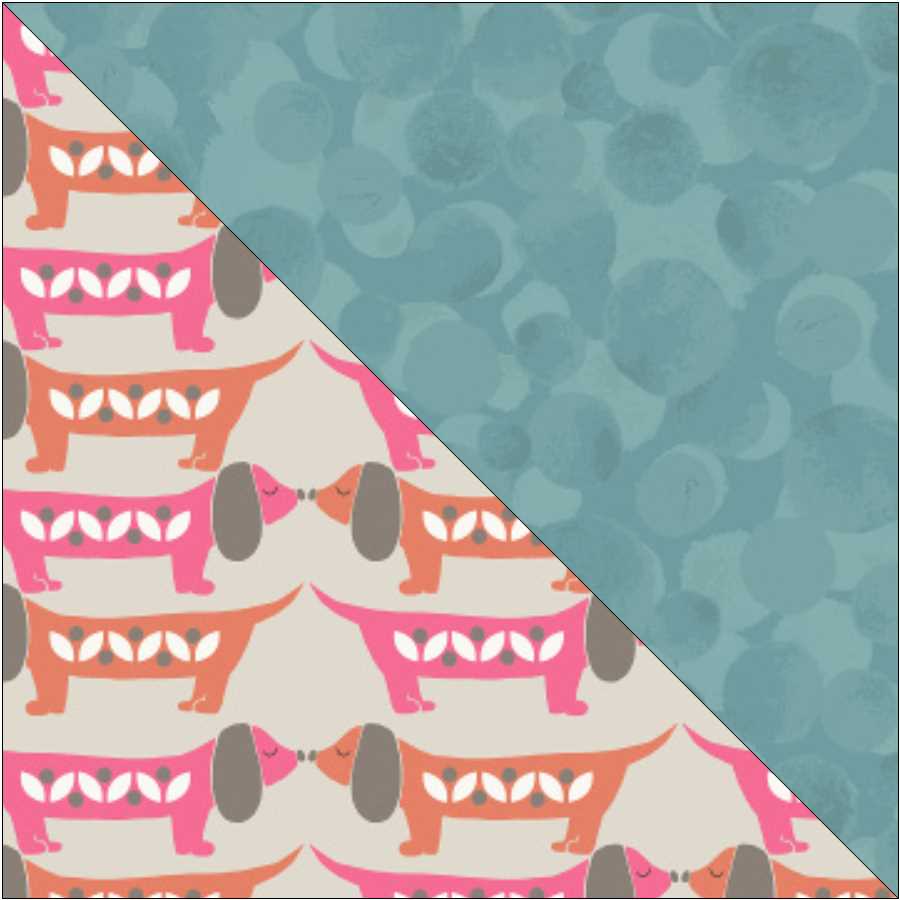 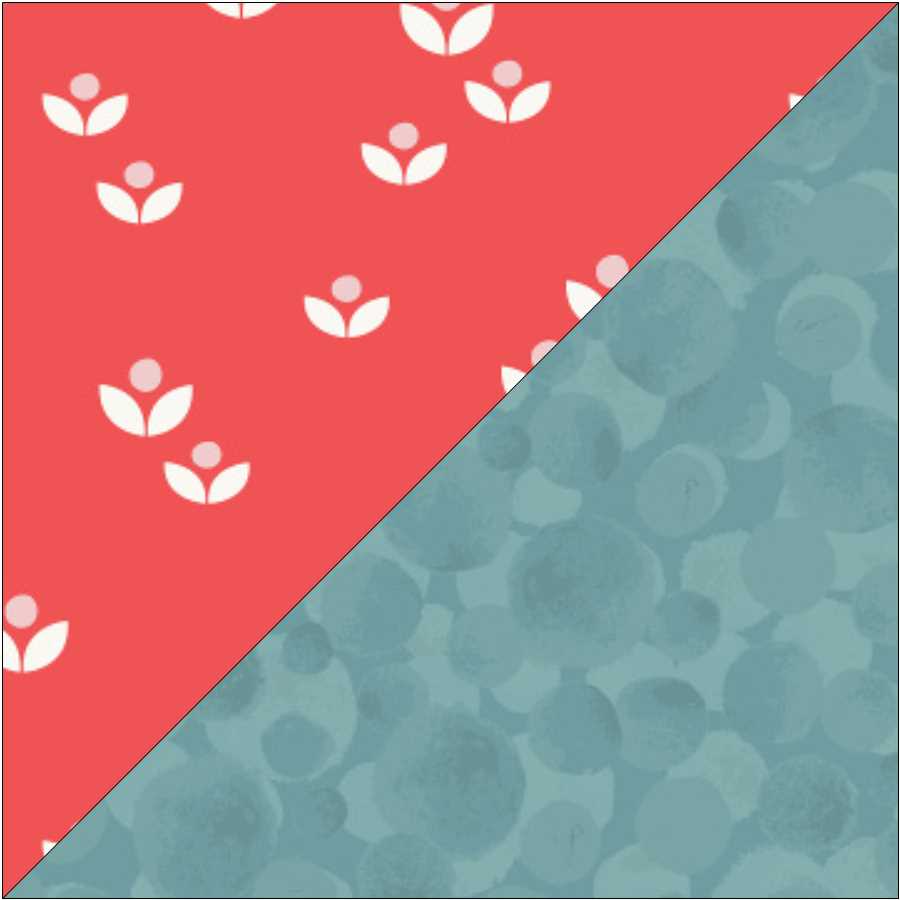 Blocks cut top left to bottom right.   Bottom left to top right.When you have make all your blocks lay them out as in the main diagram. Sew in rows and then sew the rows together.Add the borders sides and then top and bottom.Sandwich the quilt together top, wadding and backing. Quilt by hand or machine.Trim off the wadding and backing, Sew the binding using your left over pieces of fabric.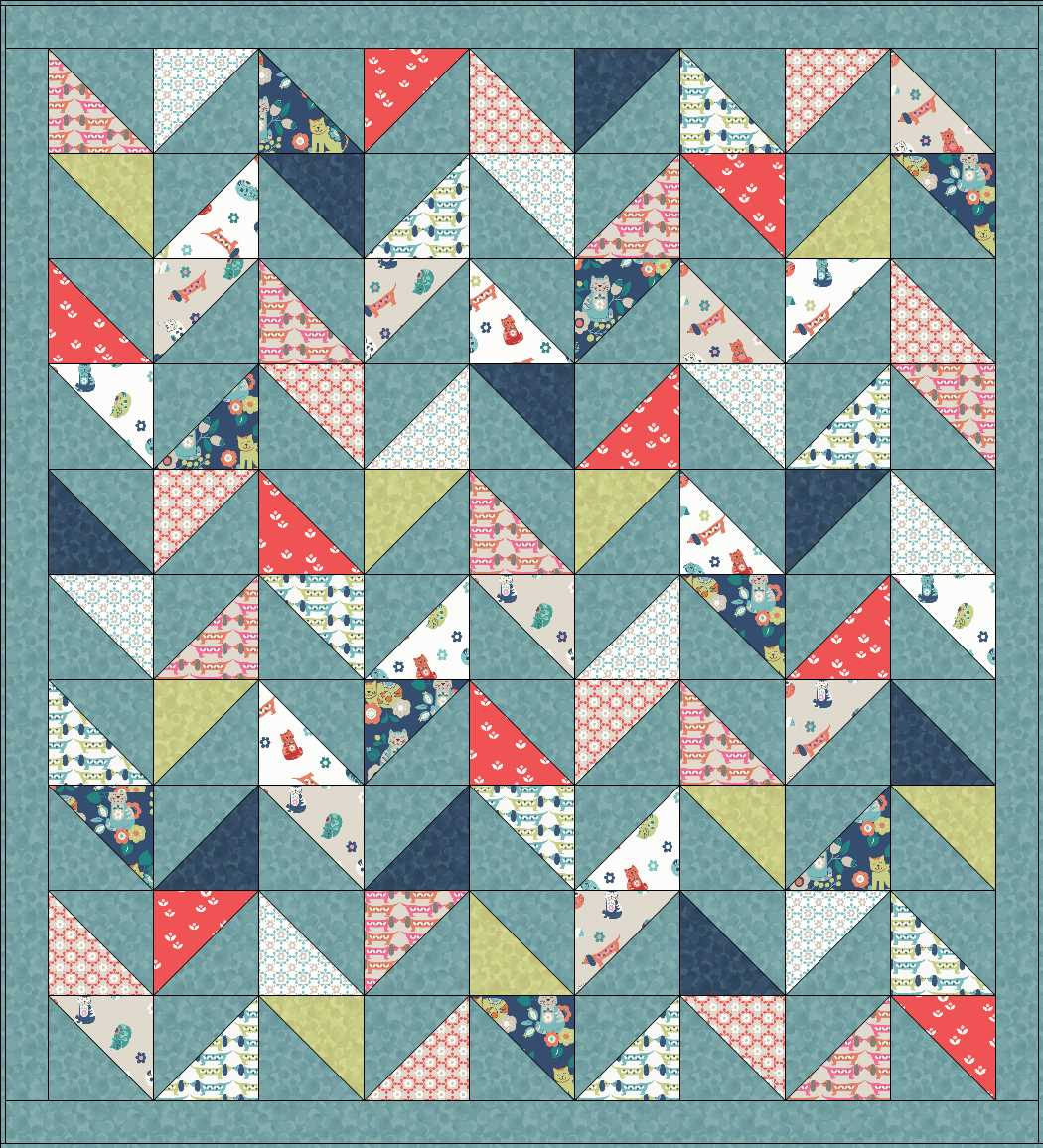                                              Main diagram